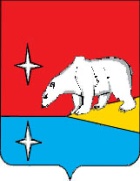 СОВЕТ ДЕПУТАТОВГОРОДСКОГО ОКРУГА ЭГВЕКИНОТР Е Ш Е Н И Еот  28 апреля  2023 г.	                       	     №  274            			       п. ЭгвекинотО внесении изменений в Устав городского округа Эгвекинот	В целях приведения Устава городского округа Эгвекинот в соответствие с изменениями, внесенными в Федеральный закон от 6 октября 2003 г. № 131-ФЗ «Об общих принципах организации местного самоуправления в Российской Федерации», принимая во внимание результаты публичных слушаний, а также требования Федерального закона от      21 июля 2005 г. № 97-ФЗ «О государственной регистрации уставов муниципальных образований», Совет депутатов городского округа ЭгвекинотР Е Ш И Л:        	1. Внести в Устав городского округа Эгвекинот, принятый Решением Совета депутатов Иультинского муниципального района от 12 ноября 2015 г. № 145, зарегистрированный Управлением Министерства юстиции Российской Федерации по Магаданской области и Чукотскому автономному округу (Свидетельство о государственной регистрации от             15 декабря 2016 г. №  Ru873040002015001), изменения согласно приложению к настоящему решению.	2. Направить настоящее решение в Управление Министерства юстиции Российской Федерации по Магаданской области и Чукотскому автономному округу для государственной регистрации.	3. После государственной регистрации настоящее решение обнародовать в местах, определенных Уставом городского округа Эгвекинот.Изменения в Устав городского округа ЭгвекинотВ статью 18.1.: Часть 2 изложить в следующей редакции:«2. Староста сельского населенного пункта назначается Советом депутатов городского округа Эгвекинот, по представлению схода граждан сельского населенного пункта. Староста сельского населенного пункта назначается из числа граждан Российской Федерации, проживающих на территории данного сельского населенного пункта и обладающих активным избирательным правом, либо граждан Российской Федерации, достигших на день представления сходом граждан 18 лет и имеющих в собственности жилое помещение, расположенное на территории данного сельского населенного пункта.».Часть 3 изложить в следующей редакции:«3. Староста сельского населенного пункта не является лицом, замещающим государственную должность, должность государственной гражданской службы, муниципальную должность, за исключением муниципальной должности депутата Совета депутатов городского округа Эгвекинот, осуществляющего свои полномочия на непостоянной основе, или должность муниципальной службы, не может состоять в трудовых отношениях и иных непосредственно связанных с ними отношениях с органами местного самоуправления.».Подпункт 1 части 4 изложить в следующей редакции:«1) замещающее государственную должность, должность государственной гражданской службы, муниципальную должность, за исключением муниципальной должности депутата Совета депутатов городского округа Эгвекинот, осуществляющего свои полномочия на непостоянной основе, или должность муниципальной службы;».Статью 26 дополнить частью 13.2. следующего содержания:«13.2. Полномочия депутата Совета депутатов городского округа Эгвекинот прекращаются досрочно решением Совета депутатов городского округа Эгвекинот в случае отсутствия депутата без уважительных причин на всех заседаниях Совета депутатов городского округа Эгвекинот в течение шести месяцев подряд.».В статье 33 слова «определяемые в соответствии с Уставом городского округа Эгвекинот» заменить словами «назначаемые решением Совета депутатов».4. Часть 8 статьи 34 дополнить предложением следующего содержания: «Заместители Главы Администрации городского округа осуществляют свои полномочия до вступления в должность вновь избранного Главы городского округа.».Глава                                                                                  городского округа Эгвекинот       Председатель Совета депутатов                 городского округа Эгвекинот                         Р.В. Коркишко                                                Н.С. ШаповаловаПриложениек решению Совета депутатовгородского округа Эгвекинотот  _________2023 г. № ____